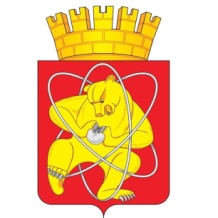 Городской округ «Закрытое административно – территориальное образование Железногорск Красноярского края»СОВЕТ ДЕПУТАТОВ ЗАТО г. ЖЕЛЕЗНОГОРСКРЕШЕНИЕ22 октября 2020                                                                                                                  № 2-17Р       г. ЖелезногорскО внесении изменений в решение Совета депутатов ЗАТО                                        г. Железногорск Красноярского края от 31.10.2019 № 47-268Р
«Об утверждении Порядка формирования, ведения, обязательного опубликования перечня муниципального имущества, свободного от прав третьих лиц (за исключением права хозяйственного ведения, права оперативного управления, а также имущественных прав субъектов малого и среднего предпринимательства), предназначенного для передачи во владение и (или) в пользование субъектам малого и среднего предпринимательства и организациям, образующим инфраструктуру поддержки субъектов малого и среднего предпринимательства»Руководствуясь Уставом городского округа «Закрытое административно-территориальное образование Железногорск Красноярского края», Совет депутатов ЗАТО г. Железногорск РЕШИЛ:Внести в решение Совета депутатов ЗАТО г. Железногорск от 31.10.2019 № 47-268Р «Об утверждении Порядка формирования, ведения, обязательного опубликования перечня муниципального имущества, свободного от прав третьих лиц (за исключением права хозяйственного ведения, права оперативного управления, а также имущественных прав субъектов малого и среднего предпринимательства), предназначенного для передачи во владение и (или) в пользование субъектам малого и среднего предпринимательства и организациям, образующим инфраструктуру поддержки субъектов малого и среднего предпринимательства» (далее по тексту - приложение к решению Совета депутатов ЗАТО г. Железногорск от 31.10.2019 № 47-268Р) следующие изменения:1.1. Пункт 3 приложения к решению Совета депутатов ЗАТО                      г. Железногорск от 31.10.2019 № 47-268Р изложить в следующей редакции:«3. Муниципальное имущество, включенное в Перечень, не подлежит отчуждению в частную собственность, за исключением возмездного отчуждения такого имущества в собственность субъектов малого и среднего предпринимательства в соответствии с Федеральным законом от 22.07.2008               № 159-ФЗ «Об особенностях отчуждения недвижимого имущества, находящегося в государственной собственности субъектов Российской Федерации или в муниципальной собственности и арендуемого субъектами малого и среднего предпринимательства, и о внесении изменений в отдельные законодательные акты Российской Федерации».».1.2. Пункт 13 приложения к решению Совета депутатов ЗАТО                                г. Железногорск от 31.10.2019 № 47-268Р  изложить в следующей редакции:«13. Организационно-техническую работу по ведению Перечня, в том числе подготовку проектов постановлений об утверждении Перечня, о внесении изменений и дополнений в него, уведомлений в Совет по развитию малого и среднего предпринимательства ЗАТО Железногорск, направление предложений субъектам малого и среднего предпринимательства на включение арендуемого муниципального имущества в Перечень осуществляет Муниципальное казенное учреждение «Управление имуществом, землепользования и землеустройства (далее – МКУ «УИЗиЗ»).»Пункт 15 приложения к решению Совета депутатов ЗАТО                           г. Железногорск от 31.10.2019 № 47-268Р  изложить в следующей редакции:«15. Ведение Перечня осуществляется МКУ «УИЗиЗ» в электронном виде.»Пункт 16 приложения к решению Совета депутатов ЗАТО                              г. Железногорск от 31.10.2019 № 47-268Р  изложить в следующей редакции: «16. Перечень объектов, изменения и дополнения к нему, подлежат обязательному опубликованию в газете «Город и горожане», а также размещению в информационно-телекоммуникационной сети Интернет на официальном сайте городского округа «Закрытое административно-территориальное образование Железногорск Красноярского края» www.admk26.ru в разделе «Имущественная поддержка субъектов МСП».»Пункт 17 приложения к решению Совета депутатов ЗАТО                         г. Железногорск от 31.10.2019 № 47-268Р  изложить в следующей редакции:«17. Сведения об утвержденном Перечне, а также изменениях, внесенных в Перечень, в том числе о ежегодных дополнениях Перечня муниципальным имуществом, подлежат представлению Администрацией ЗАТО г.Железногорск в уполномоченный орган в порядке и в сроки, установленные Приказом Минэкономразвития России от 20.04.2016 № 264 «Об утверждении Порядка представления сведений об утвержденных перечнях государственного имущества и муниципального имущества, указанных в части 4 статьи 18 Федерального закона «О развитии малого и среднего предпринимательства в Российской Федерации», а также об изменениях, внесенных в такие перечни, в акционерное общество «Федеральная корпорация по развитию малого и среднего предпринимательства», формы представления и состава таких сведений».».2. Контроль за исполнением настоящего решения возложить на председателя комиссии по вопросам экономики, собственности и ЖКХ              Д.А. Матроницкого.3. Настоящее решение подлежит официальному опубликованию и вступает в силу с 1 ноября 2020 года.Исполняющий обязанности                                  Глава ЗАТО г. ЖелезногорскПредседателя Совета депутатов                             ЗАТО г. Железногорск                          Г.В. Двирный                                                            И.Г. Куксин